CEVAPLAR: 1-E    2-E    3-A    4-E    5-D    6-E    7-E    8-A    9-D    10-C    
Soru 1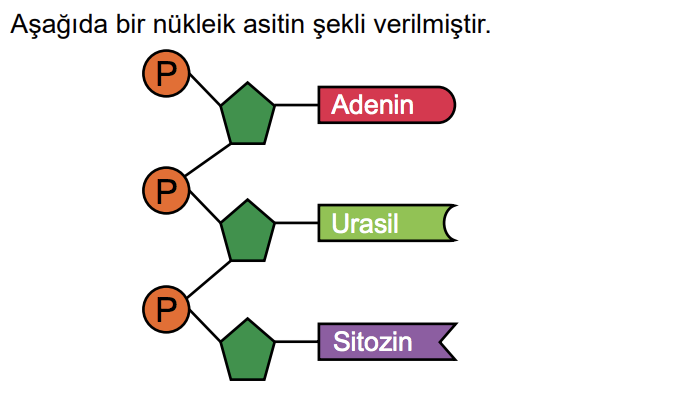 Yukarıda şekli verilen nükleik asit çeşidi için; I. ribonükleik asittirII. protein sentezinde görev yaparIII. riboz şekeri bulundururverilenlerden hangileri söylenebilir?A) Yalnız I
B) Yalnız II
C) Yalnız III
D) I ve II
E) I, II ve III

Soru 2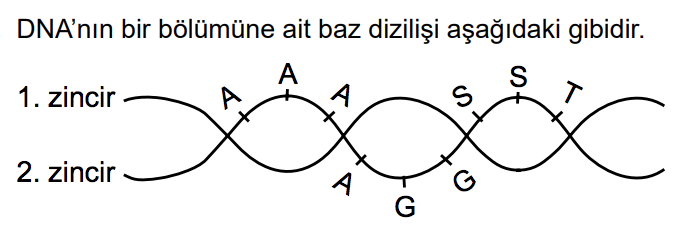 Buna göre bu DNA molekülünün 1. zincirinin baz dizilişi aşağıdakilerden hangisinde doğru verilmiştir?A) AAA   AGG   SST
B) TTT   TSS   GGT
C) GGG   GAA   TTS
D) SSS   STT   AAG
E) TTT   TSS   GGA

Soru 3Hidrojen bağı sayısı ve toplam Guanin nükleotit sayısı bilinen bir DNA molekülünde Pürin / Pirimidin oranı aşağıdakilerden hangisidir?A) 1
B) 1/2
C) 1/3
D) 1/4
E) 3/4

Soru 4RNA molekülünün sentezi sırasında gerçekleşen olaylar ile ilgili aşağıdaki grafiklerden hangisi çizilemez?A) 
B) 
C) 
D) 
E) 

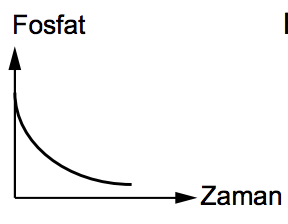 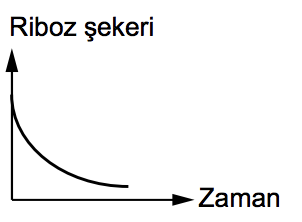 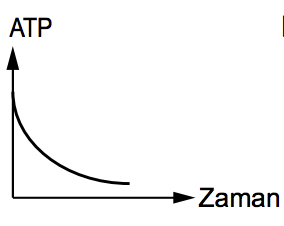 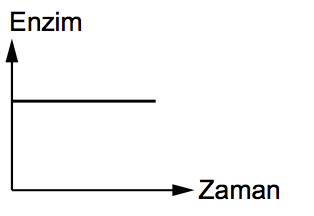 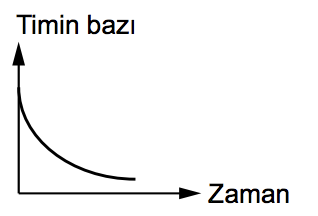 Soru 5DNA’nın kendini eşlemesi sırasında; I. ATPII. riboz şekeriIII. enzimIV. adenin nükleotitverilenlerden hangisinin azalması beklenmez?A)  I ve II
B) I ve III
C)  I ve IV
D) II ve III
E) II ve IV

Soru 6Adenin nükleotit ve toplam nükleotit sayısı bilinen bir DNA molekülü ile ilgili; I. tek zincirindeki nükleotit sayısıII. toplam guanin sayısıIII. hidrojen bağı sayısıyukarıda verilenlerden hangileri hesaplanabilir?A) Yalnız I
B) Yalnız II
C) Yalnız III
D)  I ve II
E) I, II ve III

Soru 7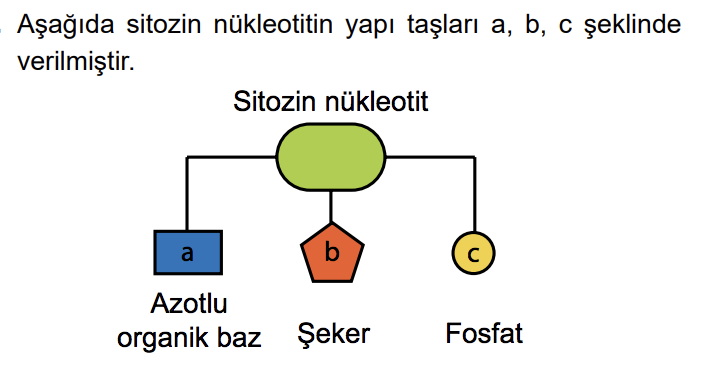 Belirtilen kısımlarla ilgili, I. RNA ve DNA’da a kısmı tamamen aynıdırII. c tüm nükleotitlerde değişmezIII. Eğer b’de riboz var ise, RNA nükleotitidirverilenlerden hangileri doğrudur?A) Yalnız I
B) Yalnız II
C) Yalnız III
D) II ve III
E)  I, II ve III

Soru 8Tek zincirindeki fosfat sayısı bilinen bir DNA molekülü ile ilgili, I. Nükleotit sayısı, fosfat sayısına eşittirII. Adenin nükleotit sayısı, Timin nükleotit sayısına eşittirIII. Pürin nükleotit sayısı, Pirimidin nükleotit sayısından fazladırIV. Guanin nükleotit sayısı, fosfat sayısının yarısıdırverilenlerden hangileri söylenebilir?A) I ve II
B) I ve III
C) II ve III
D) II ve IV
E)  III ve IV

Soru 9DNA’nın hücredeki görevleriyle ilgili olarak,I. Genetik bilginin yavru döllere aktarılmasını sağlar.II. Sentezlenecek proteinle ilgili şifre verir.III. Ribozoma bağlanarak aminoasitlerin peptitleşmesini sağlar.verilenlerden hangileri doğrudur?A) Yalnız I.
B) Yalnız II.
C) Yalnız III.
D)  I ve II.
E)  I, II ve III.

Soru 10I. KloroplastII. RibozomIII. MitokondriIV. Endoplazmik retikulumV. Golgi cisimciği yukarıda verilen organellerin hangilerinin yapısında nükleik asit bulunur?A) Yalnız II
B) II ve III
C) I, II ve III
D) I, IV ve V
E) I, II, III, IV ve V

